МИНИСТЕРСТВО ПРОСВЕЩЕНИЯ РОССИЙСКОЙ ФЕДЕРАЦИИФедеральный центр мониторинга питания обучающихся (ФЦМПО)ФГБНУ «ИВФ РАО»119121, г. Москва, ул. Погодинская, д.8, к.2Руководителям органов исполнительной власти субъектов Российской Федерации, осуществляющих государственное управление в сфере образованияИНФОРМАЦИОННОЕ ПИСЬМОУважаемые коллеги!Федеральный центр мониторинга питания обучающихся продолжает цикл вебинаров по актуальным вопросам организации школьного питания.Информируем Вас о том, что 9 сентября 2022 года состоится очередной вебинарна тему: «Автоматизированный мониторинг организации школьного питания. Формирование рейтинга общественной оценки».К участию приглашаются ответственные за организацию школьного питания органов исполнительной власти субъектов Российской Федерации, осуществляющих государственное управление в сфере образования; ответственные за питание школьников муниципальных органов власти; руководители и ответственные за питание обучающихся общеобразовательных организаций; операторы школьного питания регионов.Участие в вебинаре будет доступнопо ссылке: https://youtube.com/channel/UCm8cKUnbJ2jykU9rMHnw5iQНачало 9сентября 2022 годав 10-00 (время московское).	Вопросы экспертам можно задать в заявке либо в чате youtube-канала.Заявку на участие, вопросы и предложения экспертам, а также возможные темы планируемых вебинаровпросьба направить по адресу: colonel1964@mail.ru до 19-00 (мск) 8.09.2022 г. Участие в вебинаре бесплатное.Приглашаем Вас, уважаемые коллеги, принять участие в вебинаре и довести данную информацию до заинтересованных организаций.Приложение: 1 л.исх. № 22-09-07/65007 сентября 2022 г.Научный руководитель ФЦМПО,д.э.н., профессор   исп. Иванов М.А.+7(926)915-03-52 (ВатСап)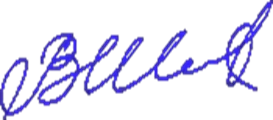 В.Н. Иванова